Starosta Tarnogórski informuje, że od dnia 4 kwietnia 2022 r. (poniedziałek) zostaje wznowione stacjonarne udzielanie porad w punktach nieodpłatnej pomocy prawnej 
i nieodpłatnego poradnictwa obywatelskiego na terenie powiatu tarnogórskiego.Zapisy na nieodpłatną pomoc prawną/nieodpłatne poradnictwo obywatelskie/nieodpłatną mediację przyjmowane są:telefonicznie pod nr tel. (32) 381-37-76 w dniach i godzinach pracy Starostwa Powiatowego w Tarnowskich Górachonline przez stronę internetową: https://np.ms.gov.pl/zapisy.Po udzielonej poradzie prawnej osoba uprawniona może anonimowo wyrazić swoją opinię na temat udzielonej jej porady wypełniając tzw. "Kartę Pomocy B".Karta pomocy część B.pdf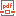 